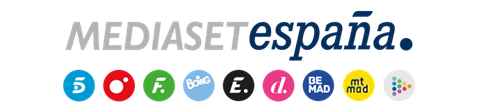 Madrid, 3 de agosto de 2020Informativos Telecinco anota su mejor registro en julio de los últimos 20 añosInformativos Telecinco ha anotado su mejor registro histórico en julio de los últimos 20 años en la media de sus principales ediciones de lunes a domingo, con casi 1,8 millones de espectadores y un 16%.Pedro Piqueras ha liderado el mes de forma absoluta de lunes a viernes con 1,7 millones de seguidores y un 16,4%.Las ediciones de sobremesa y tarde de lunes a domingo de Informativos Telecinco han anotado su registro histórico más alto de espectadores en un mes de julio de los últimos 20 años, con casi 1,8 millones y un 16%. La edición de Pedro Piqueras a las 21 horas ha seguido liderando de forma absoluta de lunes a viernes acumulando 10 victorias consecutivas de julio entre las cadenas comerciales con una media de 1,7 millones y un 16,4%. Al medio día, Informativos Telecinco 15 horas de lunes a viernes ha alcanzado su mejor dato de espectadores desde 2006 con casi 2 millones y un 16,0%. Los fines de semana, Informativos Telecinco ha sido referencia absoluta tanto en la edición de las 15 horas, con un 16,3% y 1,7 millones, su mejor registro de los últimos 15 años en un mes de julio; como la de las 21 horas, con su edición de julio más vista desde 2008 con una media del 14,7% y 1,4 millones. 